23 сентября 2021Конкурсная программа для специалистов и студентов23 сентября 2021ГАПОУ "Оренбургский государственный колледж"ГАПОУ "Оренбургский государственный колледж"ГАПОУ "Оренбургский государственный колледж"Программа V регионального чемпионата профессионального мастерства "Абилимпикс"Программа V регионального чемпионата профессионального мастерства "Абилимпикс"Программа V регионального чемпионата профессионального мастерства "Абилимпикс"Программа V регионального чемпионата профессионального мастерства "Абилимпикс"Программа V регионального чемпионата профессионального мастерства "Абилимпикс"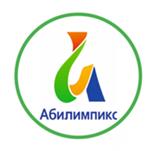 КОРПУС ВОЛОДАРСКОГО, 31. Компетенция ОСЕТИНСКИЕ ПИРОГИ22 сентября 2021ВремяНазвание мероприятияОтветственныеЛокацияЛокация8:0009:00Регистрация Никулина С.А., Скурыгина Н.П. , Гурьянова О.А., Лахаева Ю.С. Володарского, 31Володарского, 3109:0010:00ЗАВТРАК Никулина С.А., Гололобова И.В.столоваястоловая10:0011:00Торжественное открытие мероприятияСинкина Е.В., Перевощикова О.В.,  Володарского, 31актовый залВолодарского, 31актовый зал11:0013:00Мастер-класс «Приготовление Finger food  оволакто»Никулина С.А.Володарского, 31Володарского, 3111:0013:00Интерактивный мастер-класс «Выпечка осетинских пирогов»Никулина С.А.Володарского, 31Володарского, 3113:0014:00ОБЕДНикулина С.А., Гололобова И.В.1 корпус, столоваяСалмышская, 11,1 корпус, столоваяСалмышская, 11,Выпечка осетинских пирогов, студенты14:0014:30Инструктирование экспертов. Инструктаж на рабочем месте.Лукьянова Е.С. Володарского, 31Володарского, 3114:3017:30Выполнение конкурсных заданийЛукьянова Е.С. Володарского, 31Володарского, 3117:3018:00УЖИННикулина С.А.Володарского, 31Володарского, 3118:0020:00Работа экспертного сообщества по подведению итогов. Оформление документацииЛукьянова Е.С.Володарского, 31Володарского, 31ВремяНазвание мероприятияОтветственные9:3010:00Регистрация  Никулина С.А., Скурыгина Н.П. , Гурьянова О.А., Лахаева Ю.С. Володарского, 3110:0010:30ЗАВТРАК Никулина С.А., Гололобова И.В.столоваяВыпечка осетинских пирогов, школьники 1 смена10:3011:00Инструктирование экспертов. Инструктаж на рабочем месте.Лукьянова Е.С. Володарского, 3111:0013:00Выполнение конкурсных заданийЛукьянова Е.С. Володарского, 3113:0013:30ОБЕДНикулина С.А.Володарского, 31Выпечка осетинских пирогов, школьники 2 смена14:0014:30Инструктирование экспертов. Инструктаж на рабочем месте.Лукьянова Е.С. Володарского, 3114:3016:30Выполнение конкурсных заданийЛукьянова Е.С. Володарского, 3116:3017:00УЖИННикулина С.А.Володарского, 3117:3018:00Работа экспертного сообщества по подведению итогов. Оформление документацииЛукьянова Е.С.Володарского, 3124 сентября 2021ВремяНазвание мероприятияОтветственные11:0011:30ЗАВТРАК Никулина С.А., Гололобова И.В.1 корпус, столоваяСалмышская,1111:3012:00Торжественное закрытие мероприятияСинкина Е.В., Перевощикова О.В.,  1 корпус,  2 этаж конференц зал 1 корпус, столоваяСалмышская,1113:0013:30ОБЕДНикулина С.А., Гололобова И.В.Столовая1 корпус, столоваяСалмышская,1113:3014:00Отъезд участниковНикулина С.А.1 корпус, столоваяСалмышская,111 корпус, рекреацияКОРПУС САЛМЫШСКАЯ, 11. Компетенции ШВЕЯ (специалисты), ИЗО (специалисты и школьники), ВЯЗАНИЕ КРЮЧКОМ, ХУДОЖЕСТВЕННОЕ ВЫШИВАНИЕ22 сентября 2021ВремяНазвание мероприятияОтветственныеЛокация8:0009:00Регистрация Никулина С.А., Скурыгина Н.П. , Гурьянова О.А., Лахаева Ю.С. 1 корпус, рекреация Салмышская, 1109:0010:00ЗАВТРАК Никулина С.А., Гололобова И.В.1 корпус, столовая10:0011:00Торжественное открытие мероприятияСинкина Е.В., Перевощикова О.В.,  Салмышская, 111 корпус,  2 этаж конференц зал11:0013:00Тимбилдинг "Тренинг на сплочение"Гурьянова О.А., Гриниченко А.В.1 корпус, холл 1 этажа11:0013:00Профессиональное тестирование «Твой выбор»Скурыгина Н.П., Самойлова А.С.1 корпус, кабинет 11113:0014:00ОБЕДНикулина С.А., Гололобова И.В.1 корпус, столоваяСалмышская, 11,14:0014:30Интерактивный мастер-класс «Кинусайга- искусство в дизайне интерьера»Глазкова М.А.Салмышская, 111 корпус, холл 1 этажа14:3015:00Интерактивный мастер-класс «Приготовление панкейков»Никулина С.А. Салмышская, 111 корпус, холл 1 этажа15:0015:30Профессиональное тестирование «Твой выбор»Скурыгина Н.П., Самойлова А.С.Салмышская, 11,1 корпус, кабинет 11115:3016:30Знакомство с площадками, первичный инструктажГлавные экспертыКонкурсные площадки16:3017:00УЖИННикулина С.А., Гололобова И.В.1 корпус, столоваяСалмышская, 11Изобразительное искусство, специалисты11:0013:00Инструктирование экспертов. Инструктаж на рабочем месте.Выполнение конкурсных заданийКостогриз Т.В.2 корпус,  4 этаж 243 кабинет13:0014:00ОБЕДНикулина С.А., Гололобова И.В.1 корпус, столоваяСалмышская, 11,14:0016:40Выполнение конкурсных заданийКостогриз Т.В.Салмышская, 11,2 корпус,  4 этаж 243 кабинет17:0017:30УЖИННикулина С.А., Гололобова И.В.Салмышская, 11,1 корпус, столовая17:3020:00Работа экспертного сообщества по подведению итогов. Оформление документацииКостогриз Т.В.Салмышская, 11,2 корпус,  4 этаж 243 кабинетШвея, специалисты11:0011:30Инструктирование экспертов. Инструктаж на рабочем месте.Краснова Е.В.Салмышская, 11,2 корпус,  3 этаж 24111:3013:00Выполнение конкурсных заданийКраснова Е.В.Салмышская, 11,2 корпус,  3 этаж 24113:0014:00ОБЕДНикулина С.А., Гололобова И.В.Салмышская, 11,1 корпус, столовая14:0015:30Выполнение конкурсных заданийКраснова Е.В.Салмышская, 11,2 корпус,  3 этаж 24115:3017:00Работа экспертного сообщества по подведению итогов. Оформление документацииКраснова Е.В.Салмышская, 11,2 корпус,  3 этаж 24117:0017:30УЖИННикулина С.А., Гололобова И.В.Салмышская, 11,9:3010:00Регистрация  Никулина С.А., Скурыгина Н.П. , Гурьянова О.А., Лахаева Ю.С. Салмышская, 111 корпус, рекреация10:0010:30ЗАВТРАК Никулина С.А., Гололобова И.В.Салмышская, 111 корпус, столоваяВязание крючком, школьники10:3011:00Тренинг на снятие эмоциального напряжения.Гурьянова О.А., Гриниченко А.В.Салмышская, 111 корпус,  2 этаж конференц зал / методический кабинет11:0011:30Инструктирование экспертов. Инструктаж на рабочем месте.Глазкова М.А.Салмышская, 112 корпус,  3 этаж 23611:3013:00Выполнение конкурсных заданийГлазкова М.А.Салмышская, 112 корпус,  3 этаж 23613:0014:00ОБЕДНикулина С.А., Гололобова И.В.Салмышская, 111 корпус, столовая14:0015:30Выполнение конкурсных заданийГлазкова М.А.Салмышская, 112 корпус,  3 этаж 23615:3016:30Антистрессовый релакс "Мир другими красками"Самойлова А.С.1 корпус, кабинет 11117:0017:30УЖИННикулина С.А., Гололобова И.В.Салмышская, 111 корпус, столовая17:3018:00Работа экспертного сообщества по подведению итогов. Оформление документацииГлазкова М.А.Салмышская, 112 корпус,  3 этаж 236Изобразительное искусство, школьники10:3011:00Жеребьевка рабочего места.Шаповалова А.Р.Салмышская, 112 корпус,  4 этаж11:0011:30Инструктирование экспертов. Инструктаж на рабочем месте.Шаповалова А.Р.Салмышская, 112 корпус,  4 этаж 243, 232кабинет11:3013:00Выполнение конкурсных заданийШаповалова А.Р.Салмышская, 112 корпус,  4 этаж 243, 232 кабинет13:0013:30ОБЕДНикулина С.А., Гололобова И.В.Салмышская, 111 корпус, столовая13:3016:30Выполнение конкурсных заданийШаповалова А.Р.Салмышская, 112 корпус,  4 этаж 243, 232 кабинет17:0017:30УЖИННикулина С.А., Гололобова И.В.Салмышская, 111 корпус, столовая17:3018:00Работа экспертного сообщества по подведению итогов. Оформление документацииШаповалова А.Р.Салмышская, 112 корпус,  4 этаж 243, 232 кабинетХудожественное вышивание10:3011:00Тренинг на снятие эмоциального напряжения.Гурьянова О.А., Гриниченко А.В.Салмышская, 111 корпус,  2 этаж конференц зал / методический кабинет11:0011:30Инструктирование экспертов. Инструктаж на рабочем месте.Чащина Е.Н.Салмышская, 112 корпус,  3 этаж 24211:3013:00Выполнение конкурсных заданийЧащина Е.Н.Салмышская, 112 корпус,  3 этаж 24213:0014:00ОБЕДНикулина С.А., Гололобова И.В.Салмышская, 111 корпус, столовая14:0015:30Выполнение конкурсных заданийЧащина Е.Н.Салмышская, 112 корпус,  3 этаж 24215:3016:30Антистрессовый релакс "Мир другими красками"Самойлова А.С.Салмышская, 111 корпус, кабинет 11117:0017:30УЖИННикулина С.А., Гололобова И.В.Салмышская, 111 корпус, столовая17:3018:00Работа экспертного сообщества по подведению итогов. Оформление документацииЧащина Е.Н.Салмышская, 112 корпус,  3 этаж 242Для сопровождающих, педагогов11:0012:20Митап "Использование Internet ресурсов в образовательном процессе как механизм организации эффективной познавательной деятельности учащегося с ОВЗ в условиях реализации требований ФГОС"Ермакова Н.И.1 корпус,  2 этаж конференц зал Салмышская, 1114:0015:20Семинар "Условия организации обучения и воспитания обучающихся с ОВЗ в ГАПОУ "ОГК"  Методисты  1 корпус,  2 этаж конференц зал Салмышская, 11Открытые мероприятия деловой программыонлайнОткрытые мероприятия деловой программыонлайн«Занятость и трудоустройство лиц, имеющих инвалидность, в условиях современного общества: проблемы и пути решения», Бевзюк В.В.«Абилимпикс – 2021: Актуальность и необходимость ранней профориентации детей дошкольного возраста», Пядочкина Н.П.«Инклюзивное профессиональное образование в условиях цифровизации: достижения, проблемы, перспективы», Селиверстов С.А.«Предпринимательство и самозанятость», Ковешникова Л.Н.16:3017:00УЖИННикулина С.А., Гололобова И.В.1 корпус, столоваяСалмышская, 1124 сентября 2021ВремяНазвание мероприятияОтветственные10:3011:00Регистрация  Никулина С.А., Скурыгина Н.П. , Гурьянова О.А., Лахаева Ю.С. 1 корпус, рекреацияСалмышская, 1111:0011:30ЗАВТРАК Никулина С.А., Гололобова И.В.1 корпус, столовая Салмышская, 1111:3012:00Торжественное закрытие мероприятияСинкина Е.В., Перевощикова О.В.,  1 корпус,  2 этаж конференц зал Салмышская, 1113:0013:30ОБЕДНикулина С.А., Гололобова И.В.3 корпус, столоваяСалмышская, 1113:3014:00Отъезд участниковНикулина С.А.1 корпус, рекреацияСалмышская, 11Во время проведения чемпионатаВо время проведения чемпионатаВыставка творческих работ связанных крючком «С любовью к каждой петельке»Костогриз Т.В., Глазкова М.А., Чащина Е.Н.1 корпус, холл 1 этажаСалмышская, 11Музей «Истории быта и костюма Оренбургского края»Костогриз Т.В., Глазкова М.А., Чащина Е.Н.2 корпус, холл 4 этажаСалмышская, 11Выставка студенческих творческих работ: «Дизайн глазами молодых»Никулина С.А.1 корпус, рекреацияСалмышская, 11Выставка студенческих творческих работ по живописи и рисункуНикулина С.А.1 корпус, рекреацияСалмышская, 11